2023/BZP 00145722/01NOTICES.MY_NOTICES.DETAILS.undefined Dostawa odczynników do wykonania rozdziału elektroforetycznego białek surowicy krwi oraz immunotypowania wraz z dzierżawą aparatuOgłoszenie o zamówieniu z dnia 22.03.2023Ogłoszenie o zamówieniu
Dostawy
Dostawa odczynników do wykonania rozdziału elektroforetycznego białek surowicy krwi oraz immunotypowania wraz z dzierżawą aparatu SEKCJA I - ZAMAWIAJĄCY1.1.) Rola zamawiającegoPostępowanie prowadzone jest samodzielnie przez zamawiającego1.2.) Nazwa zamawiającego: Szpital Wielospecjalistyczny im. dr.L udwika Błażka w Inowrocławiu1.4) Krajowy Numer Identyfikacyjny: REGON 0923587801.5) Adres zamawiającego 1.5.1.) Ulica: Poznańska 971.5.2.) Miejscowość: Inowrocław1.5.3.) Kod pocztowy: 88-1001.5.4.) Województwo: kujawsko-pomorskie1.5.5.) Kraj: Polska1.5.6.) Lokalizacja NUTS 3: PL617 - Inowrocławski1.5.9.) Adres poczty elektronicznej: zam.pub2@szpitalino.pl1.5.10.) Adres strony internetowej zamawiającego: www.bip.pszozino.pl1.6.) Rodzaj zamawiającego: Zamawiający publiczny - jednostka sektora finansów publicznych - samodzielny publiczny zakład opieki zdrowotnej 1.7.) Przedmiot działalności zamawiającego: Zdrowie SEKCJA II – INFORMACJE PODSTAWOWE2.1.) Ogłoszenie dotyczy: Zamówienia publicznego 2.2.) Ogłoszenie dotyczy usług społecznych i innych szczególnych usług: Nie2.3.) Nazwa zamówienia albo umowy ramowej: Dostawa odczynników do wykonania rozdziału elektroforetycznego białek surowicy krwi oraz immunotypowania wraz z dzierżawą aparatu 2.4.) Identyfikator postępowania: ocds-148610-e8b0dbb2-c88a-11ed-b70f-ae2d9e28ec7b2.5.) Numer ogłoszenia: 2023/BZP 001457222.6.) Wersja ogłoszenia: 012.7.) Data ogłoszenia: 2023-03-222.8.) Zamówienie albo umowa ramowa zostały ujęte w planie postępowań: Tak2.9.) Numer planu postępowań w BZP: 2023/BZP 00111225/02/P2.10.) Identyfikator pozycji planu postępowań: 1.2.22 Dostawa odczynników do wykonania rozdziału elektroforetycznego białek surowicy krwi oraz immunotypowania wraz z dzierżawą aparatu2.11.) O udzielenie zamówienia mogą ubiegać się wyłącznie wykonawcy, o których mowa w art. 94 ustawy: Nie2.14.) Czy zamówienie albo umowa ramowa dotyczy projektu lub programu współfinansowanego ze środków Unii Europejskiej: Nie2.16.) Tryb udzielenia zamówienia wraz z podstawą prawnąZamówienie udzielane jest w trybie podstawowym na podstawie: art. 275 pkt 1 ustawy SEKCJA III – UDOSTĘPNIANIE DOKUMENTÓW ZAMÓWIENIA I KOMUNIKACJA3.1.) Adres strony internetowej prowadzonego postępowaniawww.platformazakupowa.pl 3.2.) Zamawiający zastrzega dostęp do dokumentów zamówienia: Nie3.4.) Wykonawcy zobowiązani są do składania ofert, wniosków o dopuszczenie do udziału w postępowaniu, oświadczeń oraz innych dokumentów wyłącznie przy użyciu środków komunikacji elektronicznej: Tak3.5.) Informacje o środkach komunikacji elektronicznej, przy użyciu których zamawiający będzie komunikował się z wykonawcami - adres strony internetowej: 1) Oferta wraz z załącznikami musi zostać sporządzona w języku polskim, złożona w postaci elektronicznej oraz podpisana kwalifikowanym podpisem elektronicznym, podpisem osobistym lub podpisem zaufanym pod rygorem nieważności. Złożenie oferty wymaga od wykonawcy zarejestrowania się i zalogowania na Platformie zakupowej zamawiającego dostępnej pod adresem https://platformazakupowa.pl/pn/szpital_inowroclaw3.6.) Wymagania techniczne i organizacyjne dotyczące korespondencji elektronicznej: W niniejszym postępowaniu komunikacja zamawiającego z wykonawcami odbywa się za pomocą środków komunikacji elektronicznej. Komunikacja między zamawiającym a wykonawcami, w tym wszelkie oświadczenia, wnioski, zawiadomienia oraz informacje przekazywane są w formie elektronicznej za pośrednictwem Platformy zakupowej
https://platformazakupowa.pl/pn/szpital_inowroclaw
2) Wszystkie dokumenty i oświadczenia, oraz informacje przekazywania ich opisane zostały w Regulaminie korzystania z platformyzakupowej.pl https://platformazakupowa.pl/strona/1-regulamin.
3) Sposób rejestracji znajduje się na stronie: https://platformazakupowa.pl/strona/45-instrukcje

4) Maksymalny rozmiar plików przesyłanych za pośrednictwem dedykowanych formularzy do: złożenia, zmiany, wycofania oferty lub wniosku oraz do komunikacji wynosi 1GB przy max ilości 20 plików lub spakowanych katalogów.
5) Zgodnie z Rozporządzeniem Prezesa Rady Ministrów z dnia 30 grudnia 2020 roku w sprawie sposobu sporządzenia i przechowywania informacji oraz wymagań technicznych dla dokumentów elektronicznych oraz środków komunikacji elektronicznej w postępowaniu o udzielenie zamówienia publicznego lub konkursie ( Dz. U. z 2020 r. poz. 2452 ) określa się niezbędne wymagania sprzętowo-aplikacyjne umożliwiające pracę na Platformie Zakupowej tj. 
a) stały dostęp do sieci Internet o gwarantowanej przepustowości nie mniejszej niż 512 kb/s,
b) komputer klasy PC lub MAC, o następującej konfiguracji: pamięć min. 2 GB Ram, procesor Intel IV 2 GHZ lub jego nowsza wersja, jeden z systemów operacyjnych - MS Windows 7, Mac Os x 10 4, Linux, lub ich nowsze wersje.
c) zainstalowana dowolna przeglądarka internetowa, w przypadku Internet Explorer minimalnie wersja 10 0.,
d) włączona obsługa JavaScript,
e) zainstalowany program Adobe Acrobat Reader, lub inny obsługujący format plików PDF.
7) Zalecane formaty przesyłanych danych, tj. plików o wielkości do 75 MB. - Zalecany format: .pdf.
8) Zalecany format kwalifikowanego podpisu elektronicznego:
a) dokumenty w formacie pdf zaleca się podpisywać formatem PAdES;
b) dopuszcza się podpisanie dokumentów w formacie innym niż .pdf, wtedy zaleca się użyć formatu XAdES.
9) Wykonawca przystępując do niniejszego postępowania o udzielenie zamówienia publicznego, akceptuje warunki korzystania z Platformy Zakupowej, określone w Regulaminie zamieszczonym na stronie internetowej pod adresem https://platformazakupowa.pl/strona/1-regulamin w zakładce „Regulamin" oraz uznaje go za wiążący.
10) Zamawiający informuje, że instrukcje korzystania z Platformy Zakupowej dotyczące w szczególności logowania, pobrania dokumentacji, składania wniosków o wyjaśnienie treści SWZ, składania ofert oraz innych czynności podejmowanych w niniejszym postępowaniu przy użyciu Platformy Zakupowej znajdują się w zakładce: „Instrukcje dla Wykonawców" na stronie internetowej pod adresem https://platformazakupowa.pl/strona/45-instrukcje
Uwaga: W przypadku przekazywania przez wykonawcę dokumentu elektronicznego w formacie poddającym dane kompresji, opatrzenie pliku zawierającego skompresowane dane kwalifikowanym podpisem elektronicznym jest równoznaczne z poświadczeniem przez wykonawcę za zgodność z oryginałem wszystkich elektronicznych kopii dokumentów zawartych w tym pliku, z wyjątkiem kopii poświadczonych odpowiednio przez innego wykonawcę ubiegającego się wspólnie z nim o udzielenie zamówienia, przez podmiot, na którego zdolnościach lub sytuacji polega wykonawca, albo przez podwykonawcę.
11)W przypadku problemów technicznych w związku z przekazywaniem dokumentów na platformę zakupową Open Nexus należy kontaktować się z Centrum Wsparcia Klienta pod adresem CWK@platformazakupowa.pl , tel. 22 101 02 023.8.) Zamawiający wymaga sporządzenia i przedstawienia ofert przy użyciu narzędzi elektronicznego modelowania danych budowlanych lub innych podobnych narzędzi, które nie są ogólnie dostępne: Nie3.12.) Oferta - katalog elektroniczny: Nie dotyczy3.14.) Języki, w jakich mogą być sporządzane dokumenty składane w postępowaniu: polski3.15.) RODO (obowiązek informacyjny): 1) administratorem Pani/Pana danych jest Szpital Wielospecjalistyczny im. dr. Ludwika Błażka w Inowrocławiu z siedzibą w Inowrocławiu (kod pocztowy: 88-100) przy ul. Poznańskiej 97, reprezentowany przez Dyrektora dr. n. med. Eligiusza Patalasa (tel. 52 35 45 320), adres e-mail: sekr.nacz@szpitalino.pl 
2) Funkcję Inspektora Ochrony Danych w Szpitalu Wielospecjalistycznym im. dr. Ludwika Błażka w Inowrocławiu pełni Pani mgr Agnieszka Sztuwe, z którą można się skontaktować w sprawach ochrony swoich danych osobowych telefonicznie pod numerem telefonu: 52 35 45 273, elektroniczne pod adresem e-mail: iodo@szpitalino.pl lub pisemnie na adres siedziby Szpitala Wielospecjalistycznego im. dr. Ludwika Błażka w Inowrocławiu
3) Pani/Pana dane osobowe przetwarzane będą na podstawie art. 6 ust. 1 lit. c RODO w celu związanym z przedmiotowym postępowaniem o udzielenie zamówienia publicznego prowadzonym. odbiorcami Pani/Pana danych osobowych będą osoby lub podmioty, którym udostępniona zostanie dokumentacja postępowania w oparciu o art. 8 oraz art. 18 art. 74 oraz art. 96 ust.3 ustawy Pzp 
4) Pani/Pana dane osobowe będą przechowywane, zgodnie z art. 78 ustawy Pzp, przez okres 4 lat od dnia zakończenia postępowania o udzielenie zamówienia, a jeżeli czas trwania umowy przekracza 4 lata, okres przechowywania obejmuje cały czas trwania umowy;
5) obowiązek podania przez Panią/Pana danych osobowych bezpośrednio Pani/Pana dotyczących jest wymogiem ustawowym określonym w przepisach ustawy Pzp, związanym z udziałem w postępowaniu o udzielenie zamówienia publicznego; konsekwencje niepodania określonych danych wynikają z ustawy Pzp; 
6) w odniesieniu do Pani/Pana danych osobowych decyzje nie będą podejmowane w sposób zautomatyzowany, stosowanie do art. 22 RODO;
7) posiada Pani/Pan:
a) na podstawie art. 15 RODO prawo dostępu do danych osobowych Pani/Pana dotyczących;
b) na podstawie art. 16 RODO prawo do sprostowania Pani/Pana danych osobowych **;
c) na podstawie art. 18 RODO prawo żądania od administratora ograniczenia przetwarzania danych osobowych z zastrzeżeniem przypadków, o których mowa w art. 18 ust. 2 RODO ***; 
d) prawo do wniesienia skargi do Prezesa Urzędu Ochrony Danych Osobowych, gdy uzna Pani/Pan, że przetwarzanie danych osobowych Pani/Pana dotyczących narusza przepisy RODO;
8) nie przysługuje Pani/Panu:
a) w związku z art. 17 ust. 3 lit. b, d lub e RODO prawo do usunięcia danych osobowych;
b) prawo do przenoszenia danych osobowych, o którym mowa w art. 20 RODO;
c) na podstawie art. 21 RODO prawo sprzeciwu, wobec przetwarzania danych osobowych, gdyż podstawą prawną przetwarzania Pani/Pana danych osobowych jest art. 6 ust. 1 lit. c RODO.
* Wyjaśnienie: informacja w tym zakresie jest wymagana, jeżeli w odniesieniu do danego administratora lub podmiotu przetwarzającego istnieje obowiązek wyznaczenia inspektora ochrony danych osobowych.
** Wyjaśnienie: skorzystanie z prawa do sprostowania nie może skutkować zmianą wyniku postępowania o udzielenie zamówienia publicznego ani zmianą postanowień umowy w zakresie niezgodnym z ustawą Pzp oraz nie może naruszać integralności protokołu oraz jego załączników.
*** Wyjaśnienie: prawo do ograniczenia przetwarzania nie ma zastosowania w odniesieniu do przechowywania, w celu zapewnienia korzystania ze środków ochrony prawnej lub w celu ochrony praw innej osoby fizycznej lub prawnej, lub z uwagi na ważne względy interesu publicznego Unii Europejskiej lub państwa członkowskiego.
Do spraw nieuregulowanych w SWZ mają zastosowanie przepisy ustawy PzpSEKCJA IV – PRZEDMIOT ZAMÓWIENIA4.1.) Informacje ogólne odnoszące się do przedmiotu zamówienia.4.1.1.) Przed wszczęciem postępowania przeprowadzono konsultacje rynkowe: Nie4.1.2.) Numer referencyjny: M-10/20234.1.3.) Rodzaj zamówienia: Dostawy4.1.4.) Zamawiający udziela zamówienia w częściach, z których każda stanowi przedmiot odrębnego postępowania: Nie4.1.8.) Możliwe jest składanie ofert częściowych: Nie4.1.13.) Zamawiający uwzględnia aspekty społeczne, środowiskowe lub etykiety w opisie przedmiotu zamówienia: Nie4.2. Informacje szczegółowe odnoszące się do przedmiotu zamówienia:4.2.2.) Krótki opis przedmiotu zamówienia1) Przedmiot zamówienia stanowi dostawę odczynników do wykonania rozdziału elektroforetycznego białek surowicy krwi oraz immunotypowania wraz z dzierżawą aparatu dla Szpitala Wielospecjalistycznego w Inowrocławiu.
2) Czas trwania realizacji zamówienia określony na 48 miesięcy może ulec przedłużeniu przez Zamawiającego w przypadku, gdy Zamawiający nie wykorzystał ilości asortymentu określonego przedmiotem umowy.
3) Termin dostawy bieżącego zamówienia – maksymalnie do 7 dni
4) Wspólny Słownik Zamówienia CPV: 33696600-1 – odczynniki do elektroforezy
5) Termin ważności przedmiotu umowy – min. 2/3 terminu określonego przez producenta
6) Przedmiot zamówienia nie został podzielony na części
7) Miejsce realizacji zamówienia: Szpital Wielospecjalistyczny im. dr. Ludwika Błażka, ul. Poznańska 97, 88-100 Inowrocław.
8) Szczegółowy opis przedmiotu zamówienia zawiera Załącznik Nr 2 do SWZ,
9) Projektowane postanowienia umowy – Załącznik nr 5 i 6 do SWZ.
10) Wymagany okres rękojmi na wykonany przedmiot umowy – 24 miesiące.
11) Ilości podane w Załączniku nr 2 stanowią szacunkowe zużycie i mogą ulec 
zmniejszeniu do 20% niewykorzystanej ilości, nie stanowiąc zobowiązania Zamawiającego do jej pełnej realizacji, ani też podstawy do dochodzenia przez Wykonawcę roszczeń 
odszkodowawczych z tytułu niewykorzystania maksymalnej wartości zamówienia.
12) Zamawiający nie dopuszcza możliwości składania ofert wariantowych.
13) Zamawiający nie zastrzega obowiązku osobistego wykonania przez wykonawcę prac 
związanych z przedmiotem zamówienia..

UWAGA
 Wykonawca dopuszcza zmiany ilościowe asortymentu w ramach ogólnej kwoty kontraktu. 4.2.6.) Główny kod CPV: 33696600-1 - Odczynniki do elektroforezy4.2.8.) Zamówienie obejmuje opcje: Nie4.2.10.) Okres realizacji zamówienia albo umowy ramowej: 48 miesiące4.2.11.) Zamawiający przewiduje wznowienia: Nie4.2.13.) Zamawiający przewiduje udzielenie dotychczasowemu wykonawcy zamówień na podobne usługi lub roboty budowlane: Nie4.3.) Kryteria oceny ofert4.3.2.) Sposób określania wagi kryteriów oceny ofert: Procentowo 4.3.3.) Stosowane kryteria oceny ofert: Kryterium ceny oraz kryteria jakościowe Kryterium 14.3.5.) Nazwa kryterium: Cena4.3.6.) Waga: 60Kryterium 24.3.4.) Rodzaj kryterium: jakość, w tym do parametry techniczne, właściwości estetyczne i funkcjonalne takie jak dostępność dla osób niepełnosprawnych lub uwzględnianie potrzeb użytkowników 4.3.5.) Nazwa kryterium: jakość4.3.6.) Waga: 404.3.10.) Zamawiający określa aspekty społeczne, środowiskowe lub innowacyjne, żąda etykiet lub stosuje rachunek kosztów cyklu życia w odniesieniu do kryterium oceny ofert: NieSEKCJA V - KWALIFIKACJA WYKONAWCÓW5.1.) Zamawiający przewiduje fakultatywne podstawy wykluczenia: Tak5.2.) Fakultatywne podstawy wykluczenia: Art. 109 ust. 1 pkt 1Art. 109 ust. 1 pkt 45.3.) Warunki udziału w postępowaniu: Tak5.4.) Nazwa i opis warunków udziału w postępowaniu.1. zdolności do występowania w obrocie gospodarczym:
Zamawiający uzna, że wykonawca spełnia warunek w zakresie występowania w obrocie gospodarczym jeżeli potwierdzi stosownym dokumentem, że jest wpisany do jednego z rejestrów zawodowych lub handlowych, prowadzonych w kraju, w którym ma siedzibę lub miejsce zamieszkania, wystawionym nie wcześniej niż 6 miesięcy przed jego złożeniem,
2. sytuacji ekonomicznej lub finansowej: Zamawiający uzna, że wykonawca spełnia powyższy warunek na podstawie oświadczenia zawartego w ofercie.
3. zdolności technicznej lub zawodowej:
Zamawiający uzna, że wykonawca spełnia warunek w zakresie zdolności technicznej lub zawodowej jeżeli: w okresie ostatnich 3 lat przed upływem terminu składania ofert albo wniosków o dopuszczenie do udziału w postępowaniu, a jeżeli okres prowadzenia działalności jest krótszy – w tym okresie, zrealizował co najmniej dwie dostawy (w tym minimum jedna o wartości : 350.000,00 zł) 5.5.) Zamawiający wymaga złożenia oświadczenia, o którym mowa w art.125 ust. 1 ustawy: Tak5.7.) Wykaz podmiotowych środków dowodowych na potwierdzenie spełniania warunków udziału w postępowaniu: Zgodnie z art. 274 ust. 1 ustawy Pzp, zamawiający przed wyborem najkorzystniejszej oferty wezwie wykonawcę, którego oferta została najwyżej oceniona, do złożenia w wyznaczonym terminie, nie krótszym niż 5 dni, aktualnych na dzień złożenia, następujących podmiotowych środków dowodowych:

1. zaświadczenia właściwego naczelnika urzędu skarbowego potwierdzającego, że wykonawca nie zalega z opłacaniem podatków i opłat, w zakresie art. 109 ust. 1 pkt 1 ustawy, wystawionego nie wcześniej niż 3 miesiące przed jego złożeniem, a w przypadku zalegania z opłacaniem podatków lub opłat wraz z zaświadczeniem zamawiający żąda złożenia dokumentów potwierdzających, że odpowiednio przed upływem terminu składania wniosków o dopuszczenie do udziału w postępowaniu albo przed upływem terminu składania ofert wykonawca dokonał płatności należnych podatków lub opłat wraz z odsetkami lub grzywnami lub zawarł wiążące porozumienie w sprawie spłat tych należności;
2. zaświadczenia albo innego dokumentu właściwej terenowej jednostki organizacyjnej Zakładu Ubezpieczeń Społecznych lub właściwego oddziału regionalnego lub właściwej placówki terenowej Kasy Rolniczego Ubezpieczenia Społecznego potwierdzającego, że wykonawca nie zalega z opłacaniem składek na ubezpieczenia społeczne i zdrowotne, w zakresie art. 109 ust. 1 pkt 1 ustawy, wystawionego nie wcześniej niż 3 miesiące przed jego złożeniem, a w przypadku zalegania z opłacaniem składek na ubezpieczenia społeczne lub zdrowotne wraz z zaświadczeniem albo innym dokumentem zamawiający żąda złożenia dokumentów potwierdzających, że odpowiednio przed upływem terminu składania wniosków o dopuszczenie do udziału w postępowaniu albo przed upływem terminu składania ofert wykonawca dokonał płatności należnych składek na ubezpieczenia społeczne lub zdrowotne wraz odsetkami lub grzywnami lub zawarł wiążące porozumienie w sprawie spłat tych należności;
3. odpisu lub informacji z Krajowego Rejestru Sądowego lub z Centralnej Ewidencji i Informacji o Działalności Gospodarczej, w zakresie art. 109 ust. 1 pkt 4 ustawy, sporządzonych nie wcześniej niż 3 miesiące przed jej złożeniem, jeżeli odrębne przepisy wymagają wpisu do rejestru lub ewidencji,
4. wykazu dostaw wykonanych, a w przypadku świadczeń powtarzających się lub ciągłych również wykonywanych, w okresie ostatnich 3 lat, a jeżeli okres prowadzenia działalności jest krótszy – w tym okresie, wraz podaniem ich wartości, przedmiotu, dat wykonania i podmiotów, na rzecz których dostawy lub usługi zostały wykonane lub są wykonywane 2 dostawy (w tym minimum jedna o wartości : 350.000,00 zł) załączeniem dowodów określających, czy te dostawy lub usługi zostały wykonane lub są wykonywane należycie, przy czym dowodami, o których mowa, są referencje bądź inne dokumenty sporządzone przez podmiot, na rzecz którego dostawy lub usługi zostały wykonane, a w przypadku świadczeń powtarzających się lub ciągłych są wykonywane, a jeżeli wykonawca z przyczyn niezależnych od niego nie jest w stanie uzyskać tych dokumentów – oświadczenie wykonawcy; w przypadku świadczeń powtarzających się lub ciągłych nadal wykonywanych referencje bądź inne dokumenty potwierdzające ich należyte wykonywanie powinny być wystawione w okresie ostatnich 3 miesięcy.
5. Oświadczenie Wykonawcy, że informacje zawarte w oświadczeniu złożonym wraz z ofertą w zakresie podstaw wykluczenia są aktualne ( wzór oświadczenia dla Wykonawcy najwyżej ocenionego – załącznik 9)

Wykonawca nie jest zobowiązany do złożenia podmiotowych środków dowodowych, które zamawiający posiada, jeżeli wykonawca wskaże te środki oraz potwierdzi ich prawidłowość i aktualność.
Wykonawca składa podmiotowe środki dowodowe aktualne na dzień ich złożenia. 5.8.) Wykaz przedmiotowych środków dowodowych: 1. oświadczenie o terminie ważności odczynników (Sprzedający gwarantuje, że w dniu dostawy odczynników do Zamawiającego ich termin ważności nie będzie krótszy niż 2/3 terminu określonego przez producenta).
2. Oświadczenie o posiadaniu deklaracji zgodności, certyfikatu zgodności wystawionego przez jednostkę notyfikowaną (jeżeli wymaga tego klasa urządzenia wg MDD 93/42/EWG, AIMD 90/385/EEC lub IVD 98/79/EC), oraz kopię zgłoszenia lub powiadomienia Prezesa Urzędu Rejestracji Produktów Leczniczych, Wyrobów Medycznych i Produktów Biobójczych - zgodnie z ustawą o wyrobach medycznych z dnia 7 kwietnia 2022 r. (Dz. U. z 2022 poz. 974), oraz zobowiązanie do przedłożenia w/w dokumentów jak również próbek asortymentu na każde żądanie Zamawiającego podczas badania ofert, najpóźniej przed podpisem umowy
3. Spis wszystkich warunków jakie muszą spełniać instalacje (media) oraz pomieszczenie, w którym będzie użytkowany przedmiot zamówienia
4. Dane urządzenia: model, nazwa producenta, numer seryjny, rok produkcji
5. oświadczenie o posiadanych właściwych dokumentach dopuszczających do stosowania na terytorium Rzeczypospolitej Polskiej, w zależności od klasyfikacji wyrobów medycznych zgodnie z ustawą z dnia 7 kwietnia 2022 r., o wyrobach medycznych Dz. U. z 2022. poz. 974 
- dla klasy II b i III dokument zgłoszenia lub powiadomienia Prezesa Urzędu Rejestracji Produktów Leczniczych, Wyrobów Medycznych i Produktów Biobójczych; dalej: „Prezes URPL” (jeżeli dotyczy – art. 19 ustawy o wyrobach medycznych), Certyfikatu Zgodności, Certyfikat Badania Projektu oraz Deklaracji Zgodności;
- dla wyrobów klasy I Deklaracji Zgodności oraz dokument zgłoszenia lub powiadomienia Prezesa URPL (jeżeli dotyczy – art. 19 ustawy o wyrobach medycznych),
- dla wyrobów klasy IIa, I sterylnej i I z funkcją pomiarową : dokument zgłoszenia lub powiadomienia Prezesa Urzędu Rejestracji Produktów Leczniczych, Wyrobów Medycznych i Produktów Biobójczych; dalej: „Prezes URPL” (jeżeli dotyczy – art. 19 ustawy o wyrobach medycznych), Certyfikatu Zgodności oraz Deklaracji Zgodności;
6. W celu umożliwienia identyfikacji i weryfikacji zaoferowanych produktów z opisem przedmiotu zamówienia przedstawionym w Zał. nr 2 do SWZ, Zamawiający na etapie oceny ofert zastrzega sobie prawo wezwania Wykonawców do zaprezentowania przez nich przedmiotu zamówienia, które objęte jest niniejszym postępowaniem, oraz ww. dokumentów. Oferta wykonawcy, którego produkt nie spełnia wymagań zawartych w SWZ, zostanie odrzucona na mocy art. 226 ust.1 Ustawy Prawo zamówień publicznych.

Zamawiający przewiduje uzupełnienie przedmiotowych śr. dowodowych. 5.9.) Zamawiający przewiduje uzupełnienie przedmiotowych środków dowodowych: Tak5.10.) Przedmiotowe środki dowodowe podlegające uzupełnieniu po złożeniu oferty: jw SEKCJA VI - WARUNKI ZAMÓWIENIA6.1.) Zamawiający wymaga albo dopuszcza oferty wariantowe: Nie6.3.) Zamawiający przewiduje aukcję elektroniczną: Nie6.4.) Zamawiający wymaga wadium: Tak6.4.1) Informacje dotyczące wadium: 1) Wykonawca przystępujący do postępowania jest zobowiązany, przed upływem terminu składania ofert, wnieść wadium w kwocie: 5.280,00 zł
2) Wadium musi obejmować pełen okres związania ofertą tj. do dnia 28.04.2023 r.
3) Wadium może być wniesione w jednej lub kilku formach wskazanych w art. 97 ust. 7 ustawy Pzp.
4) Wadium wnoszone w pieniądzu należy wpłacić przelewem na rachunek bankowy w banku Bank PKO BP, numer rachunku 43102014620000730203589496. Wadium musi wpłynąć na wskazany rachunek bankowy zamawiającego najpóźniej przed upływem terminu składania ofert (decyduje data wpływu na rachunek bankowy zamawiającego).
5) Wadium wnoszone w poręczeniach lub gwarancjach należy załączyć do oferty w oryginale w postaci dokumentu elektronicznego podpisanego kwalifikowanym podpisem elektronicznym przez wystawcę dokumentu i powinno zawierać następujące elementy:
a) nazwę dającego zlecenie (wykonawcy), beneficjenta gwarancji (zamawiającego), gwaranta/poręczyciela oraz wskazanie ich siedzib. Beneficjentem wskazanym w gwarancji lub poręczeniu musi być Szpital Wielospecjalistyczny im. dr. Ludwika Błażka w Inowrocławiu,
b) określenie wierzytelności, która ma być zabezpieczona gwarancją/poręczeniem,
c) kwotę gwarancji/poręczenia,
d) termin ważności gwarancji/poręczenia,
e) zobowiązanie gwaranta do zapłacenia kwoty gwarancji/poręczenia bezwarunkowo, na pierwsze pisemne żądanie zamawiającego, w sytuacjach określonych w art. 98 ust. 6 ustawy Pzp.
6) W przypadku, gdy wykonawca nie wniósł wadium lub wniósł w sposób nieprawidłowy lub nie utrzymywał wadium nieprzerwanie do upływu terminu związania ofertą lub złożył wniosek o zwrot wadium, w przypadku o którym mowa w art. 98 ust. 2 pkt 3 ustawy Pzp, zamawiający odrzuci ofertę na podstawie art. 226 ust. 1 pkt 14 ustawy Pzp.
7) Zamawiający dokona zwrotu wadium na zasadach określonych w art. 98 ust. 1–5 ustawy Pzp.
8) Zamawiający zatrzymuje wadium wraz z odsetkami na podstawie art. 98 ust. 6 ustawy Pzp. 6.5.) Zamawiający wymaga zabezpieczenia należytego wykonania umowy: Nie6.6.) Wymagania dotyczące składania oferty przez wykonawców wspólnie ubiegających się o udzielenie zamówienia: zgodnie z SWZ 6.7.) Zamawiający przewiduje unieważnienie postępowania, jeśli środki publiczne, które zamierzał przeznaczyć na sfinansowanie całości lub części zamówienia nie zostały przyznane: TakSEKCJA VII - PROJEKTOWANE POSTANOWIENIA UMOWY7.1.) Zamawiający przewiduje udzielenia zaliczek: Nie7.3.) Zamawiający przewiduje zmiany umowy: Nie7.5.) Zamawiający uwzględnił aspekty społeczne, środowiskowe, innowacyjne lub etykiety związane z realizacją zamówienia: NieSEKCJA VIII – PROCEDURA8.1.) Termin składania ofert: 2023-03-30 10:008.2.) Miejsce składania ofert: www.platformazakupowa.pl8.3.) Termin otwarcia ofert: 2023-03-30 10:058.4.) Termin związania ofertą: do 2023-04-28Strona głównaUrząd Zamówień PublicznychMinisterstwo Rozwoju, Pracy i TechnologiiRegulaminPolityka prywatnościFAQZgłoś problem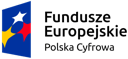 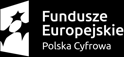 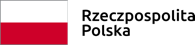 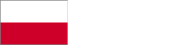 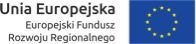 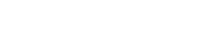 Projekt współfinansowany ze środków Europejskiego Funduszu Rozwoju Regionalnego w ramach Programu Operacyjnego Polska Cyfrowa, II oś priorytetowa E-administracja i otwarty rząd, działanie 2.1 „Wysoka dostępność i jakość e-usług publicznych”. Projekt jest realizowany przez Urząd Zamówień Publicznych w partnerstwie z Ministerstwem Cyfryzacji. 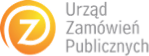 